$131,400.00ROESLER – CHANDLER604 3RD AVE EAST, MOBRIDGEMOBRIDGE GRAND CROSSING ADDN N 10’ OF LOT 4E & ALL OF LOT 4F BLOCK 61RECORD #5487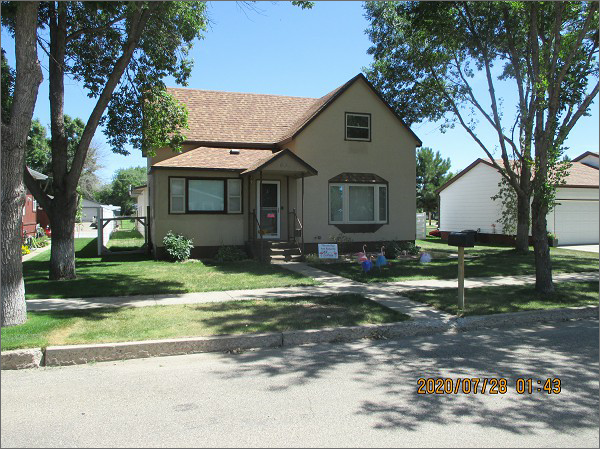 LOT SIZE 53’ X 140’                                                         GROUND FLOOR 928 SQ FTSINGLE FAMILY 1 ½ STORY                                            TOTAL AREA 1232 SQ FTAVERAGE QUALITY & CONDITION                              3 BEDROOMS ABOVEBUILT IN 1910                                                                  1 BEDROOM BELOW2014; STUCCO, ROOF GOOD, WINDOW GOODNATURAL GAS, FOUNDATION FAIR                            1 BATH 5 FIXTURESSOLD ON 7/20/20 FOR $131400                               DETACHED GARAGE 1936 SQ FTASSESSED IN 2020 AT $87,240                                     KNEE WALL PORCH 96 SQ FTSOLD ON 6/13/18 $95,000                                            OPEN SLAB PORCH 336 SQ FTASSESSED IN 2018 AT $87,240SOLD ON 1/12/06 FOR $65,000, ASSESSED IN 2006 AT $23,286